Luis Vives(Wikipedia)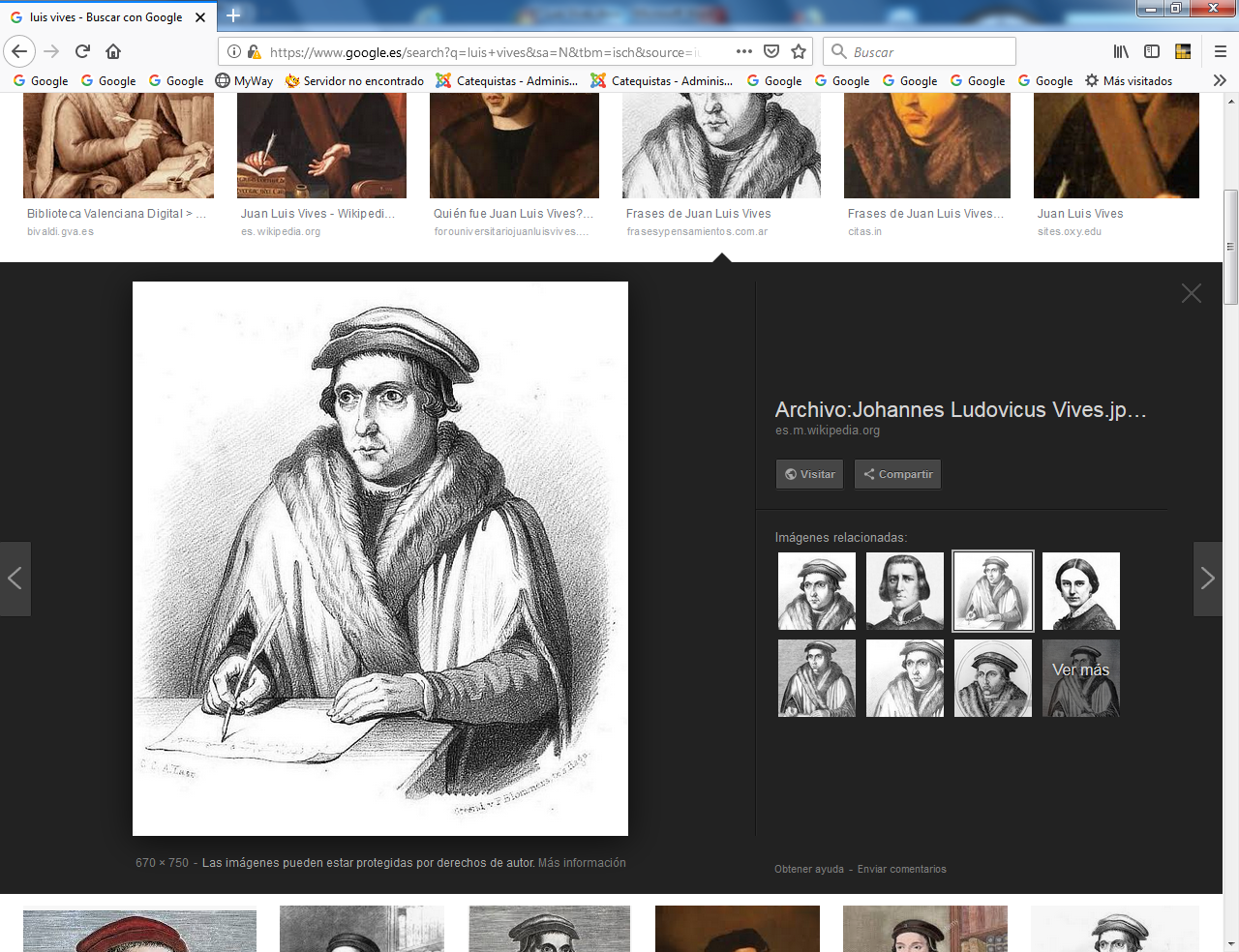    Juan Luis Vives​ (en valenciano, Joan Lluís Vives; en latín, Ioannes Lodovicus Vives; ​ Valencia, 6 de marzo de 1492 - Brujas, 6 de mayo de 1540), fue un humanista, filósofo y pedagogo español.    Nació el 6 de marzo de 1492. La familia Vives era importante dentro del núcleo de comerciantes judíos, religiosos y económicamente acomodados en la ciudad de Valencia. Para proteger la vida de sus familiares, así como sus propiedades y evitar así mismo el riesgo de ser expulsados, se vieron obligados a convertirse al cristianismo. Sin embargo, siguieron practicando el judaísmo en una sinagoga que tenían en su casa y de la que era rabino un primo hermano de Juan Luis, Miguel Vives. Pero la Inquisición descubrió a Miguel y a su madre en la sinagoga en plena liturgia, iniciándose así un proceso contra la familia Vives a manos de la Inquisición.     A los quince años, Juan Luis Vives empezó a estudiar en la Universidad de Valencia, fundada cinco años antes. Acudió a dicho centro desde 1507 hasta 1509     El proceso contra su familia continuó y en 1509, su padre, preocupado por el cariz que tomaba el asunto, decidió enviar a su hijo a estudiar al extranjero. Así, el otoño de 1509 Vives partió rumbo a París para perfeccionar y ampliar sus conocimientos en la Universidad de la Sorbona, centro de atracción de muchos estudiantes de la Corona de Aragón y en el que enseñaban muchos profesores españoles.     Terminó sus estudios en 1512 alcanzando el grado de doctor y se trasladó a Brujas (Bélgica) donde vivían algunas familias de mercaderes valencianos, entre ellas la de su futura mujer, Margarida Valldaura.     Recibió la noticia de que su padre había sido condenado y quemado por la Inquisición[ en 1526, y su madre Blanca March, muerta en 1508, desenterrada y sus restos quemados en 1529. Inmerso en una depresión anímica, se trasladó a Inglaterra después de rechazar una oferta para enseñar en la Universidad de Alcalá de Henares. Vives no aceptó por miedo a que la Inquisición le persiguiera y porque tampoco disponía de medios económicos que le permitieran viajar hasta su destino.     En el verano de 1523, fue elegido lector del Colegio de Corpus Christi por el cardenal Wolsey, cargo que comportaba también ser nombrado canciller del rey Enrique VIII de Inglaterra. Vives veía cumplido así su anhelo de establecerse en una corte, único lugar en el que un humanista podía desarrollar dignamente su trabajo investigador de la cultura y enseñar los descubrimientos de sus estudios. Ahí trabó amistad con Tomás Moro y la reina Catalina de Aragón.     Sin embargo pronto se desanimó, ya que añoraba a sus amigos flamencos y la vida académica de Lovaina, en la que destacaba Erasmo de Rotterdam, y donde tenían lugar las discusiones más apasionantes entre los más destacados humanistas europeos.    Su amistad con la reina Catalina le permitió que el 28 de abril de 1525 se le concediera la licencia para importar vino y lana hasta Inglaterra y exportar trigo al continente. Con los beneficios de este comercio y la pensión real su situación económica mejoró.    Desde mayo de 1526 hasta abril de 1527 residió de nuevo en Brujas, lugar en el que se enteró de la condena a muerte de su amigo Tomás Moro por oponerse al divorcio del rey. Catalina llamó a Vives para que enseñara latín a su hija, María Tudor.   Vives realizó en Brujas su obra "Tratado del socorro de los pobres", en la que analizaba y sistematizaba la organización de ayuda a los pobres y cómo debía hacerse. Por ello se considera a Vives la primera persona en Europa en llevar a la práctica un "servicio organizado de asistencia social" mediante su tratado. Fue por tanto el precursor de la organización futura de los servicios sociales en Europa, y por tanto, uno de los precursores de la intervención del Estado organizada y asistencial a los necesitados.    Para intentar ayudar a la reina, Vives escribió al emperador Carlos, enemigo del rey, y al papa Clemente VII, pero sus notas fueron interceptadas por el cardenal Wolsey. Viendo que sus esfuerzos eran inútiles y que el rey jamás renunciaría al divorcio, intentó convencer a la reina para que lo aceptara. Esta estrategia desagradó tanto a Enrique como a Catalina; le fue retirada la pensión real y tuvo que abandonar Inglaterra.    Buscó entonces protección en Carlos V, a quien dedicó su tratado De concordia et discordia in humano genere y otro al inquisidor general de España que tituló De pacificatione. Le fue concedida una renta anual de 150 ducados que representaba la mitad de sus gastos; sin embargo, jamás consiguió el beneficio eclesiástico solicitado.   Los últimos años de su vida los dedicó a perfeccionar la cultura humanística de los duques de Mencía. Se convirtió en un reformador de la educación europea y en un filósofo moralista de talla universal, proponiendo el estudio de las obras de Aristóteles en su lengua original y adaptando sus libros destinados al estudio del latín a los estudiantes; sustituyó los textos medievales por otros nuevos, con un vocabulario adaptado a su época y al modo de hablar del momento. Su libro destinado a la enseñanza del latín se editó en 65 ocasiones entre 1538 y 1649. Propuso también la reforma de la Sorbona, depurando su educación filosófica, dotando de una gran calidad a su educación.    En 1529 su salud era ya muy delicada: padecía de dolores de cabeza y una úlcera estomacal. La artritis degeneró en fuertes dolores y el 6 de mayo de 1540 moría en su casa de Brujas a causa de un cálculo biliar. Fue enterrado en la iglesia de San Donaciano. Obras   Se inspiran en lo que escribe este genial humanista en uno de sus libros    Así es que por ignorancia de las lenguas de los grandes escritores, no entendimos lo que nos mandaban, lo que nos aconsejaban tocante al camino a seguir y la finalidad a conseguir. La ignorancia de esas lenguas nos privó casi en absoluto del conocimiento de aquellos autores que redactaron en lengua griega o latina sus monumentales producciones literarias y la entregaron a la posteridad.     Estas lenguas con la no rompida continuidad de tantas guerras, es el caso que cayeron en total desuso, cuando aquellas naciones que pueblan el Septentrión, extraviándose, se derramaron por Italia y el Occidente todo. (...) Aquellas hordas bárbaras y bravías de suyo, y ajenas en absoluto a todo cultivo de la inteligencia, comenzaron por causar en las bibliotecas gigantescas destrucciones, por prender fuego en las ciudades y por asolar reinos enteros, y en aquella impía criminal conflagración quedaron reducidas a cenizas las obras de los grandes ingenios, con las que sus autores, malos agoreros, se habían prometido vida y robusta inmortalidad. (...)   Mas la pérdida o el gran oscurecimiento de esas dos lenguas augustas, latina y griega, trajo forzosamente que en las mismas tinieblas y envilecimiento quedasen sumidas las artes y disciplinas que en aquellas lenguas había tenido su expresión y que las voces perdieran su sentido preciso y se introdujesen desconocidos y feos idiotismos.                           J. L. Vives: De las disciplinas (1531)   Sus Obras completas han sido traducidas al español por Lorenzo Riber (dos vols, Madrid, Aguilar, 1948). Cabría destacar las siguientes:     Opuscula varia (Lovanii, 1519): colección de opúsculos donde encontramos la que fue su primera obra de carácter filosófico De initiis, sectis et laudibus philosophiae.    Adversus pseudodialecticos (Selestadii, 1520): presenta la lectura de los clásicos, como humanista que es, como medio para adquirir agilidad mental.    De subventione pauperum. Sive de humanis necessitatibus libri II (Brugis, 1526): trata el problema de la mendicidad buscando soluciones en las instituciones públicas, que deben socorrer a los verdaderos pobres y hacer trabajar a los que sólo son vagos; para ello es preciso una organización de la beneficencia y una reforma del sistema sanitario, de asilo...Siendo un plan de actuación contra la pobreza en la ciudad de Brujas.   De Europae dissidis et Republica (Brugis, 1526).    De concordia et discordia in humano genere (Antuerpiae, 1529).    De pacificatione (Antuerpiae, 1529).     Quam misera esset vita christianorum sub Turca (Antuerpiae, 1529).     De disciplinis libri XX (Antuerpiae, 1531): es una obra enciclopédica, en la que se encierra su obra pedagógica, y que está dividida en tres partes: De causis corruptarum artium, De tradendis disciplinis, y De artibus. Esta última contiene a su vez : De prima philosophia, De explanatione cuiusque essentiae, De censura veri, De instrumento probabilitatis, De disputatione.     De anima et vita (Basileae, 1538): es su obra de madurez y en ella el autor desarrolla conceptos de psicología.     Lingvae latina exercitatio, son Diálogos sobre la educación dedicados al príncipe que después sería Felipe II, y cuya intención es instruir en la lengua latina al mismo tiempo que introduce amenas cuestiones sobre moral y conducta social y evoca sus recuerdos infantiles.4​     De Europeae statu ac tumultibus. Se dirige al Papa para exigir su mediación a favor de la paz entre los príncipes cristianos, en la misma línea que la Querella de la paz de su amigo Erasmo.     Introductio ad sapientiam (Lovanii, 1524), es la más importante de sus obras pedagógicas.    De institutione feminae christianae, traducida al castellano en Valencia en 1528, un tratado sobre la educación de la mujer cristiana.   Uno de sus libros es magnifico, pues es el primer tratado endefensa de la educación y de la instrucción dela mujerUn capítulo de su libro De institutione feminae christianaeLa instrucción de la mujer cristiana   En la edad en que la muchacha pareciera apta para las letras y el conocimiento de las cosas, comience por aprender aquellas que al cultivo del alma pertenecen y las que conciernen al régimen y gobierno de la casa...    Aprenderá, pues, la muchacha al mismo tiempo que las letras a traer en sus manos la lana y el lino, dos artes que aquella famosa edad dorada y aquel siglo inocuo enseñaron a la posteridad, convenientísimas a la economía doméstica, conservadoras de la frugalidad, de la cual conviene sobremanera que sean las mujeres curiosas guardadoras...    Allende de esto aprenderá nuestra doncella el artede la cocina, no de la cocina tabernaria, sórdida, de manjares inmoderados para el consumo de muchos, como hacen los cocineros públicos, ni para el placer refinado ni para la gula, sino aquel arte de cocina sobria, limpia, templada y frugal con que aderece la comida a su padre y hermanos mientras permanece   En su doncellez, y una vez que estuviere casada, a su marido y a sus hijos, porque así granjeará no poca estima de los unos y de los otros (pp. 992- 995).     Al hombre muchas cosas les son necesarias; verbigracia: la prudencia, el bien hablar, la ciencia política, la memoria, el talento, el arte de vivir, la justicia, la liberalidad, la magnanimidad y otras cosas que sería prolijo enumerar. Si le falta alguna de éstas  parece menos de culpar con que tenga algunas.      Empero en la mujer nadie busca la elocuencia, ni el talento, ni la prudencia, ni el arte de vivir, ni la administración de la república, ni la justicia, ni la benignidad; en suma, nadie reclama de ella sino la castidad, la cual, si fuere echada de menos, es igual que si al hombre le faltaren todas. La castidad en la mujer hace las veces de todas las virtudes...       Creo que quedó atrás claro que la castidad es la reina entre las virtudes de la mujer; que van en seguimiento suyo dos compañeras inseparables, el pudor y la templanza; que la obriedad nace del pudor y que de aquellas dos se origina el restante ebro de virtudes femeninas y se fabrica y compone la armonía y concierto de todas ellas a saber: la humildad, la mesura, la frugalidad, la moderación en el gasto, la diligencia en los quehaceres domésticos, el culto de la religión, la mansedumbre, la honestidad ...En todo linaje de animales, las hembras están sujetas a los machos, los siguen y les halagan y llevan con paciencia ser castigadas y golpeadas por ellos... La Naturaleza, maestra sapientísima, nos dio a entender que al macho incumbía la defensa y a la hembra   la docilidad en seguirle, y buscar cobijo en su tutela, y mostrársele complaciente y mansa por vivir con más comodidad y seguridad ...... Y Ella amará todos los estudios que cultive su marido, los admirará, para todos tendrá respetos y asentimientos, dará fe a todo lo que él dijere, aun cuando contare cosas inverosímiles e increíbles; reflejará todas las expresiones de su rostro; si se riere, ella reirá, si se entristeciere, se le manifestará triste, conservando siempre la autoridad de su virtud y la gravedad de la matrona cristiana; para que el mundo entienda que ello proviene más de ánimo amigable que de rastrera adulación. En ninguna cosa se prefiera a su marido, téngale por padre, por dueño, por mayor y mejor que no ella, y así lo crea y así lo diga ...